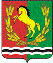 АДМИНИСТРАЦИЯМУНИЦИПАЛЬНОГО ОБРАЗОВАНИЯ КИСЛИНСКИЙ СЕЛЬСОВЕТ  АСЕКЕЕВСКОГО  РАЙОНА ОРЕНБУРГСКОЙ  ОБЛАСТИ П О С Т А Н О В Л Е Н И Е  02.07.2019		                                     с.Кисла	                        № 19/1-п                                 О внесении изменений   и дополнений  в постановление № 14-п  от 19.03.2019 «Об утверждении административного регламента осуществления муниципального контроля за соблюдением правил благоустройства территории муниципального образования»В соответствии с  п.6 Постановления  Правительства РФ от 30.06.2010 №489 «Об утверждении Правил подготовки органами государственного контроля   (надзора) и органами муниципального контроля  ежегодных планов проведения плановых проверок юридических лиц и индивидуальных предпринимателей» уставом муниципального образования Кислинский сельсовет Асекеевского района, администрация муниципального образования Кислинский сельсовет        1.Удовлетворить Протест прокурора Асекеевского района № 7-1-2019 от 13.06.2019 года на Административный регламент осуществления муниципального контроля за соблюдением правил благоустройства территории муниципального образования».  2. Внести изменения  в постановление №14-П  от 13.06.2019  «Об утверждении административного регламента осуществления муниципального контроля за соблюдением правил благоустройства территории муниципального образования.Пукт 41. изложить в новой редакции:41.Ежегодные планы размещаются на официальном сайте муниципального образования Кислинский сельсовет, за исключением сведений ежегодных планов, распространение которых  ограничено или запрещено в соответствии с законодательством  Российской Федерации.3. Постановление вступает в силу после обнародования и  подлежит размещению на официальном сайте муниципального образования http://Kisla.ruГлава администрации Кислинского  сельсовета:                                                         В.Л. АбрамовРазослано: прокуратуру, в дело.